Luštěniny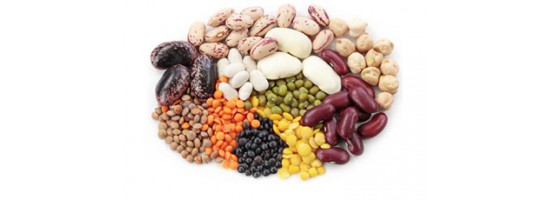 Co patří mezi luštěniny?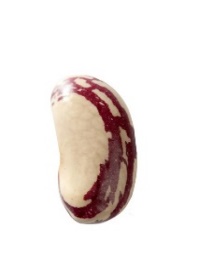 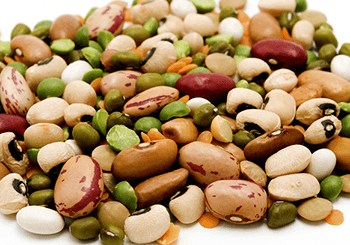 Fazole -  Nejznámější luštěnina.               Obsahují velice málo tuků – ani ne 1 %.                 Jsou bohaté na vlákninu vitamín B a draslík.                Existuje mnoho druhů fazolí.Čočka – Obsahuje vysoké množství bílkovin a také vlákniny.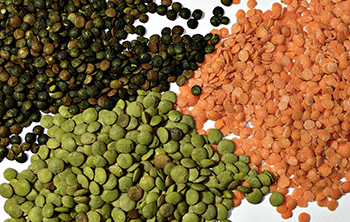                Je bohatá také na vitamín B, draslík, železo.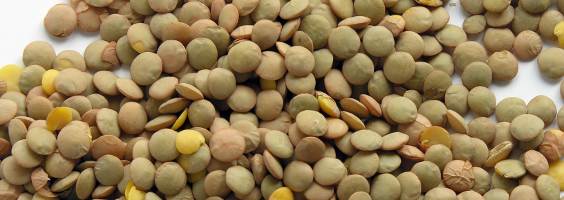 Soja - Obsahuje nejvíce bílkovin ze všech luštěnin.       Díky jejich výživovým hodnotám se z nich vyrábí další produkty.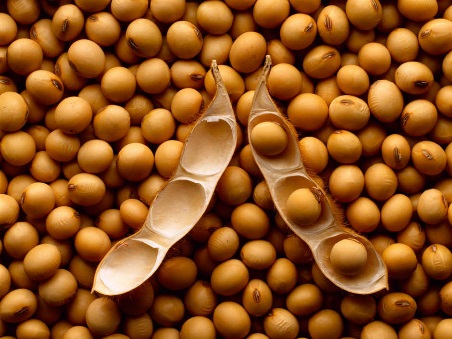 Hrách -  Obsahuje zvláště fosfor a draslík, ale i vápník a hořčík.                Tato rostlina není příliš náročná na půdu.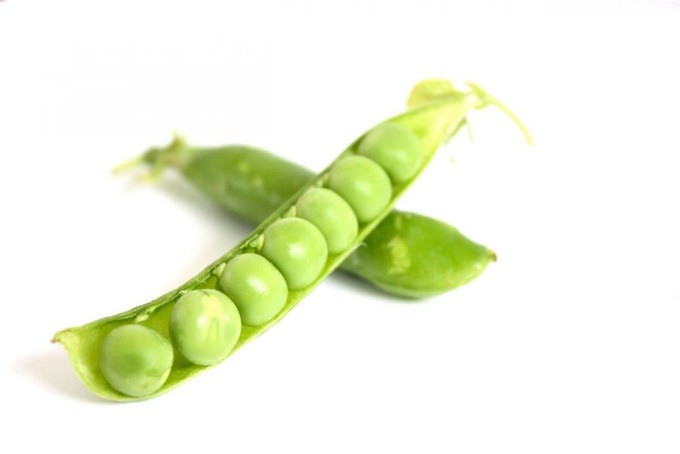                 Pěstuje se na polích.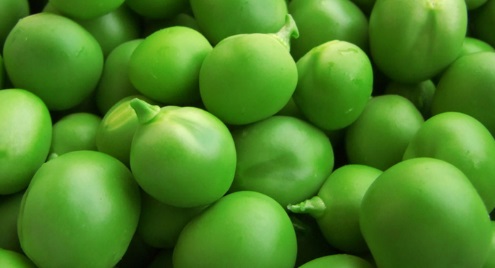 